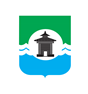 30.06.2021 года № 202РОССИЙСКАЯ ФЕДЕРАЦИЯИРКУТСКАЯ ОБЛАСТЬДУМА БРАТСКОГО РАЙОНАРЕШЕНИЕО внесении изменений в решение Думы Братского района от 29.11.2017 года № 274 «Об утверждении в новой редакции Перечня муниципального имущества муниципального образования «Братский район», свободного от прав третьих лиц (за исключением имущественных прав субъектов малого и среднего предпринимательства), предназначенного для передачи во владение и (или) пользование субъектам малого и среднего предпринимательства»В соответствии с Федеральным законом от 08.06.2020 года № 169-ФЗ «О внесении изменений в Федеральный закон «О развитии малого и среднего предпринимательства в Российской Федерации» и статьи 1 и 2 Федерального закона «О внесении изменений в Федеральный закон «О развитии малого и среднего предпринимательства в Российской Федерации», в целях формирования единого реестра субъектов малого и среднего предпринимательства - получателей поддержки», руководствуясь статьями 30, 46 Устава муниципального образования «Братский район», Дума Братского района РЕШИЛА:1. Внести в решение Думы Братского района от 29.11.2017 года № 274 «Об утверждении в новой редакции Перечня муниципального имущества муниципального образования «Братский район», свободного от прав третьих лиц (за исключением имущественных прав субъектов малого и среднего предпринимательства), предназначенного для передачи во владение и (или) пользование субъектам малого и среднего предпринимательства» (далее – решение), следующие изменения:1.1. Наименование решения изложить в следующей редакции: «Об утверждении в новой редакции Перечня муниципального имущества муниципального образования «Братский район», свободного от прав третьих лиц (за исключением имущественных прав субъектов малого и среднего предпринимательства), предназначенного для передачи во владение и (или) пользование субъектам малого и среднего предпринимательства, физическим лицам, не являющимися индивидуальными предпринимателями и применяющими специальный налоговый режим «Налог на профессиональный доход»;1.2. Наименование Перечня муниципального имущества муниципального образования «Братский район», свободного от прав третьих лиц (за исключением имущественных прав субъектов малого и среднего предпринимательства), предназначенного для передачи во владение и (или) пользование субъектам малого и среднего предпринимательства (далее – перечень) изложить в следующей редакции:«Перечень муниципального имущества муниципального образования «Братский район», свободного от прав третьих лиц (за исключением имущественных прав субъектов малого и среднего предпринимательства), предназначенного для передачи во владение и (или) пользование субъектам малого и среднего предпринимательства, физическим лицам, не являющимися индивидуальными предпринимателями и применяющими специальный налоговый режим «Налог на профессиональный доход»;1.3. Дополнить перечень следующими объектами:2. Настоящее решение вступает в силу со дня его официального опубликования.3. Настоящее решение подлежит официальному опубликованию в газете «Братский район» и размещению на официальном сайте администрации муниципального образования «Братский район» - www.bratsk-raion.ru.п/пРеестровый номер муниципального имуществаАдрес (местоположение) муниципального имущества Вид муниципального имуществаНаименование муниципального имуществаХарактеристика муниципального имущества3126930Иркутская область, Братский район, п.Карахун, ул.Строителей, д.16, пом.1001помещениеНежилое помещение в жилом одноэтажном зданииплощадь: 47,8 кв.мматериал стен: деревянныегод ввода в эксплуатацию: 1971 32969Иркутская область, Братский район, п.Южный, ул.Строителей, д.14помещениеНежилое помещение в одноэтажном деревянном зданииплощадь: 8,5 кв.м материал стен: деревянныегод ввода в эксплуатацию: 1961Председатель Думы Братского района __________________С.В. КоротченкоМэр Братского района ___________________А.С. Дубровин